ANALISIS KADAR PROTEIN PADA LELE LOKAL (Clarias batrachus) DARI DANAU LAUT TAWAR, TAKENGON, KABUPATEN ACEH TENGAH DAN OLAHANNYA DENGAN METODE KJELDHALSKRIPSIOLEH:HUDADDINNPM. 162114172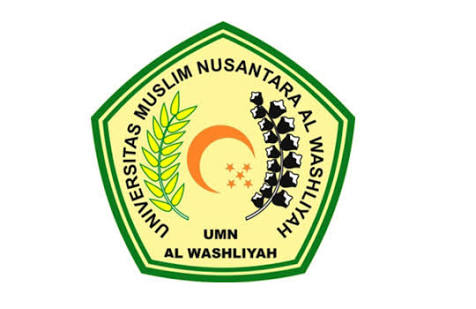 PROGRAM STUDI FARMASIFAKULTAS MATEMATIKA DAN ILMU PENGETAHUAN ALAMUNIVERSITAS MUSLIM NUSANTARA AL-WASHLIYAHMEDAN2018ANALISIS KADAR PROTEIN PADA LELE LOKAL (Clarias batrachus) DARI DANAU LAUT TAWAR, TAKENGON, KABUPATEN ACEH TENGAH DAN OLAHANNYA DENGAN METODE KJELDHALSKRIPSIDiajukan untuk Melengkapi dan Memenuhi Syarat-syaratuntuk Memperoleh Gelar Sarjana Farmasi pada Program Studi FarmasiFakultas Matematika dan Ilmu Pengetahuan Alam Universitas Muslim Nusantara Al-WashliyahOLEH:HUDADDINNPM. 162114172PROGRAM STUDI FARMASIFAKULTAS MATEMATIKA DAN PENGETAHUAN ALAMUNIVERSITAS MUSLIM NUSANTARA AL-WASHLIYAHMEDAN2018